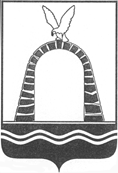 АДМИНИСТРАЦИЯ ГОРОДА БАТАЙСКАПОСТАНОВЛЕНИЕот 13.10.2023 № 2833г. БатайскО начале отопительного периода 2023-2024 гг. для собственников и пользователей помещений в многоквартирных домах, дошкольных, школьных образовательных учреждениях, учреждениях здравоохранения и культуры, а также прочих потребителей на территории города БатайскаНа основании сведений руководителей организаций о готовности жилищного фонда, объектов инженерной и социальной инфраструктуры к эксплуатации в осенне-зимний период 2023-2024 гг., в соответствии с пунктом 4.2 части 1 статьи 17 Федерального закона от 06.10.2003 № 131-ФЗ «Об общих принципах организации местного самоуправления в Российской Федерации», пунктом 5 Правил предоставления коммунальных услуг собственникам и пользователям помещений в многоквартирных домах и жилых домов, утвержденных постановлением Правительства Российской Федерации от 06.05.2011 № 354 «О предоставлении коммунальных услуг собственникам и пользователям помещений в многоквартирных домах и жилых домов», в целях обеспечения рабочих параметров теплоносителя в централизованной системе теплоснабжения в соответствии с гидравлическими и тепловыми режимами, организации проведения работ по пуску тепла, в связи с необходимостью обеспечения температурного режима в дошкольных, школьных образовательных учреждениях, учреждениях здравоохранения и культуры, а также устранения выявленных недостатков до наступления отрицательных температур наружного воздуха, руководствуясь Уставом муниципального образования «Город Батайск», Администрация города Батайска постановляет:1. Начать отопительный период для детских дошкольных, школьных и медицинских учреждений и других объектов социальной сферы по заявкам руководителей в теплоснабжающие организации с 16 октября 2023 года.2. Начало отопительного периода жилищного фонда определить                с 16 октября 2023 года, за исключением многоквартирных домов или жилых домов, решениями собственников которых установлены условия определения даты начала отопительного периода при отсутствии централизованного теплоснабжения.3. Рекомендовать теплоснабжающим организациям города Батайска начать циркуляцию теплоносителя в магистральных и внутриквартальных тепловых сетях, не позднее 17 октября 2023 года с первоочередной подачей тепла объектам социальной сферы. 4. Рекомендовать теплоснабжающим организациям города Батайска в двухнедельный срок завершить совместно с присоединенными потребителями регулировку режимов централизованного теплоснабжения.5. Рекомендовать теплоснабжающим организациям города Батайска организовать на период подачи тепла в жилые дома и на объекты социального назначения круглосуточное дежурство персонала, горячие линии для оперативной работы с населением6. Рекомендовать руководителям дошкольных и школьных образовательных учреждений, учреждений здравоохранения и культуры, в случае снижения нормативной температуры в помещениях данных учреждений, начать отопительный период ранее указанного срока при подаче заявки в теплоснабжающую организацию и наличии технической возможности подачи тепла в учреждение.7. Рекомендовать руководителям управляющих организаций, ТСЖ, ЖСК, руководителям дошкольных и школьных образовательных учреждений, учреждений здравоохранения и культуры со дня начала отопительного сезона обеспечить ежедневную передачу в Управление жилищно-коммунального хозяйства города Батайска по телефону (86354)7-03-12 сведений о подключении жилых домов, объектов здравоохранения, дошкольных учреждений и учебных заведений к источникам теплоснабжения.8. Настоящее постановление вступает в силу со дня его официального опубликования.9. Контроль за исполнением настоящего постановления возложить на заместителя главы Администрации города Батайска по жилищно-коммунальному хозяйству Калганова С.В.И.о. главы Администрации города Батайска                                                                                     Т.Г. ЕрмиловаПостановление вноситУправление жилищно-коммунального хозяйства города Батайска